Priorities for the WeekWeekly Calendar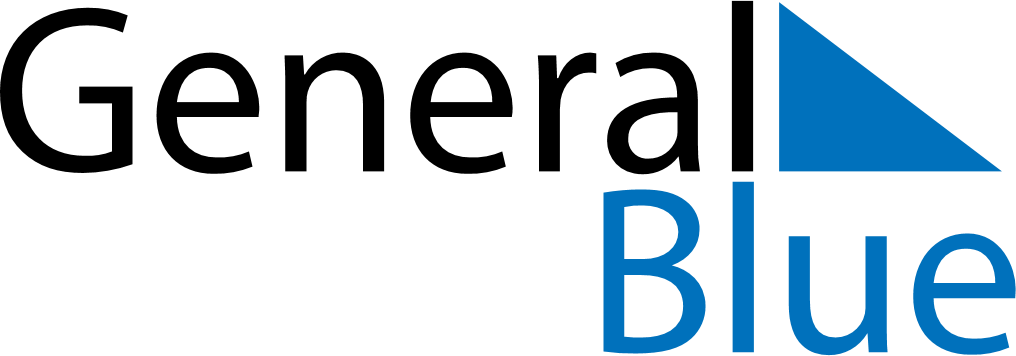 June 28, 2026 - July 4, 2026Weekly CalendarJune 28, 2026 - July 4, 2026Weekly CalendarJune 28, 2026 - July 4, 2026Weekly CalendarJune 28, 2026 - July 4, 2026Weekly CalendarJune 28, 2026 - July 4, 2026Weekly CalendarJune 28, 2026 - July 4, 2026Weekly CalendarJune 28, 2026 - July 4, 2026Weekly CalendarJune 28, 2026 - July 4, 2026SUNJun 28MONJun 29TUEJun 30WEDJul 01THUJul 02FRIJul 03SATJul 046 AM7 AM8 AM9 AM10 AM11 AM12 PM1 PM2 PM3 PM4 PM5 PM6 PM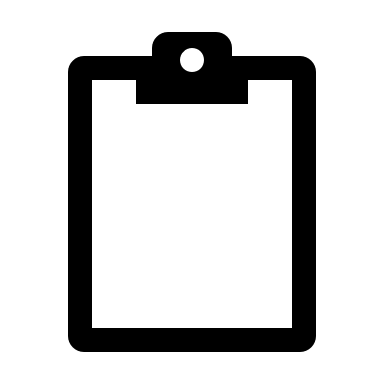 